BUSINESS STUDIES (565/2)FORM 4 PAPER 2
Time: 2:30 Hours
VIULMACKNARBS 2 MARKING SCHEME1a)Features of economic resourcesScarcity in supply –they are found in small quantities compared to the many uses into which they have to be put.Monetary value –they have price which have to be paid for their use.Unevenly distributed-resources are not equally distributed some places have few resources while others have more.Have utility –resources have the ability to satisfy human want.Transferable –resources can be moved from one place to another.Can be combined-two or more resources can be put together in different proportions to produce goods and services.5x2=10 mks                                                                                                                    1b) Internal economies of scale that a firm can enjoy as its scale of production increasesmanagerial economies-specialization and division of labour enhance management.Research economies- firm can afford to finance research and developmentFinancial economies-firm have access finance from banks as they have enough assets to act as collateral.Technical economies-firm are able to use modern machinery which increase efficiency.Marketing economies-firms are able to buy raw materials and stock in bulk getting discounts which in turns enables them to sell product as competitive prices.Welfare economies-firms can provide recreation and other facilities e.g. housing, transport for their workers. 	5x2=10mks2a) Important of filing documents in an organization It keeps an office tidy or clean as documents are well and neatly arranged It is easy to make future reference by easily retrieving documents that are properly numbered, coded or labelledDocuments are safe from damaged by bad weather, pests as they are stored in safe facilities Ensures security of documents from loss or theft as they are kept well from unwanted personsIt safeguards the secrets of a firm as documents are kept away form un authorized persons by using pins cctvs locksStores information for future reference in computers desks shelvesSaves space in an office as documents are compactly kept e.g in computers, flash disks etc.5x2=10mks)b) Factors that determine the size of a firm Number of employees – a firm with large number of employees is said to be large, while the one with small number is said to be smallSales volume – the amount of sales that a firm makes within a given period can be used to determine the size.  i.e. large volume is said to be large firm and vice versa.Market served – a firm that serves a large market is said to be large while the one that serves a small market is said to be smallVolume of output – a firm with high output is said to be large while the one with low output is said to be smallFloor area covered by premises- a firm with large floor area covered by premises is said to be large and vice versa.Capital invested – the large the capita of the firm in terms of assets the large and vice versaProduction methods – a firm that is associated with specialization and division of labour is said to be large and vice versa.		5x2=10mks)Not all potential customers are able to read newspapers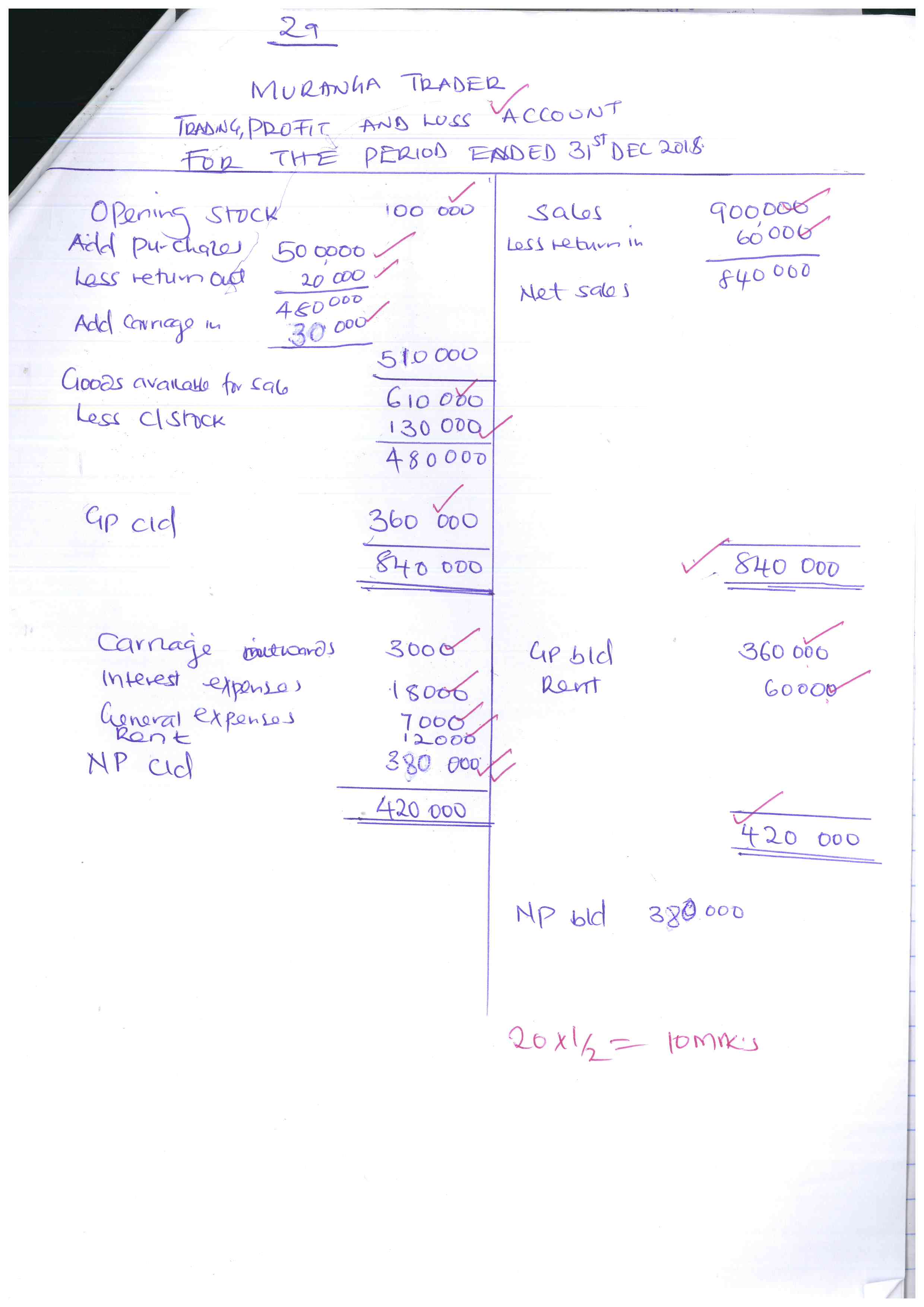 3b) Limitations of advertising goods in newspapers 	Not all potential customers are able to read newpapersThe newpapers may be written in a language or medium that is not familiar to customersIt is expensive to buy newspapers and many people cannot affordIt is expensive to advertise using newpapers as one incurs extra costNewspapers are nto able to discriminate between the intended group and others Newspapers may not reach all parts of the countryNewspapers have a short life and therefore easily discarded.		5x2=10mks)4a) Ways of correcting balance of paymentIncreasing volume of export-this is done through the provision of exports incentives eg export compensation scheme.Reducing volume of imports-is done through raising import duty and exchange controls.Devaluation of currency-lowering value of country currency relative to other currencies to make import expensive and export cheaper.Diversification of export-increasing range of commodities exported.Borrowing from IMF and other lender to finance the deficit. Encouraging the foreign direct investments in the country.     5x2=10 marks b) Factors are likely to  lead to high birth rate in KenyaSome culture practice taking children as security in old age therefore getting many children.Early marriage prolong woman’s reproductive life.People wanting to have many children in areas of high mortality so that if some dies other will be left.Children seen as cheap labour.Where people are opposed or ignorant of family planning methods e.g. catholic people.                                                                         5x2=10mks   5a)  Challenges faced by a producer  who sells goods directly to consumers.Losses /bad debts as a result of some consumers failing to payLack of storage facilities as consumers may not buy goods in large quantities.Inability to cover/reach the whole market especially if consumers are widespread.Financial  problems as some consumers may not buy in cashHigh cost of distribution especially if consumers are widespread.Failure to concentrate on production activities as time has to be spent distributing goods.Spoilage of goods in cases where goods are perishable and are not in good time.5 x 2 = 10mksb) 			Lyon Traders			3 column cashbook			For the month of March 20176a) Difference between life assurance and property insurance 5x2=10mks)6b) Circumstances  under which personal selling may be appropriateWhen launching a new product because it requires a lot of awareness creation, persuasion and convincing.When a product is tailored to meet customers specification because  customers have got varying tastes and preferences.When demonstrations are required – especially for technical products.When the value of the product is high to avoid risks of losing such products if other methods were used.When  the organization can afford to finance the sales force as the cost of maintaining them may be very highWhere the market is concentrated in one area as the cost of accessing the market is reduced if personal selling is used. 5x 2 = 10mksDateDetailsDisc AllowedCash (Kshs) Bank (Kshs)DateDetailsDisc receivedCash (Kshs)Bank(Kshs)2017March 1March 2March 7March 20March 24March 29March 311st Aug.BalancesSalesHenrySalesBank ‘c’AlvinCash  ‘C’Bal/b/d4,0001,0005,000GL87,00060,00032,00017,000196,00024,000250,00076,000165,000108,800599,800380,3002017March 3March 3March 17March 22March 24March 25March 31March 31SalariesOffice furniMaritaWagesCash ‘C’DrawingsBank ‘C’Balances c/d80080034,20025,0004,000108,80024,000196,000101,50086,00032,000380,300599,800Life Property Risks are bound to happenMay be used as security for loanValue of the policy appreciates and sum assured paid t maturity dateThe insured may insure same risk with different companiesNot subject to the principal of indemnity, subrogation and contributionNo limit on amount spelt out on a coverRisk may or may not occurNot used a security for loanSum insured remains constant The insured is normally required to insure risk with one companySubjected to all insurance principlesCover value depends on the value of the property 